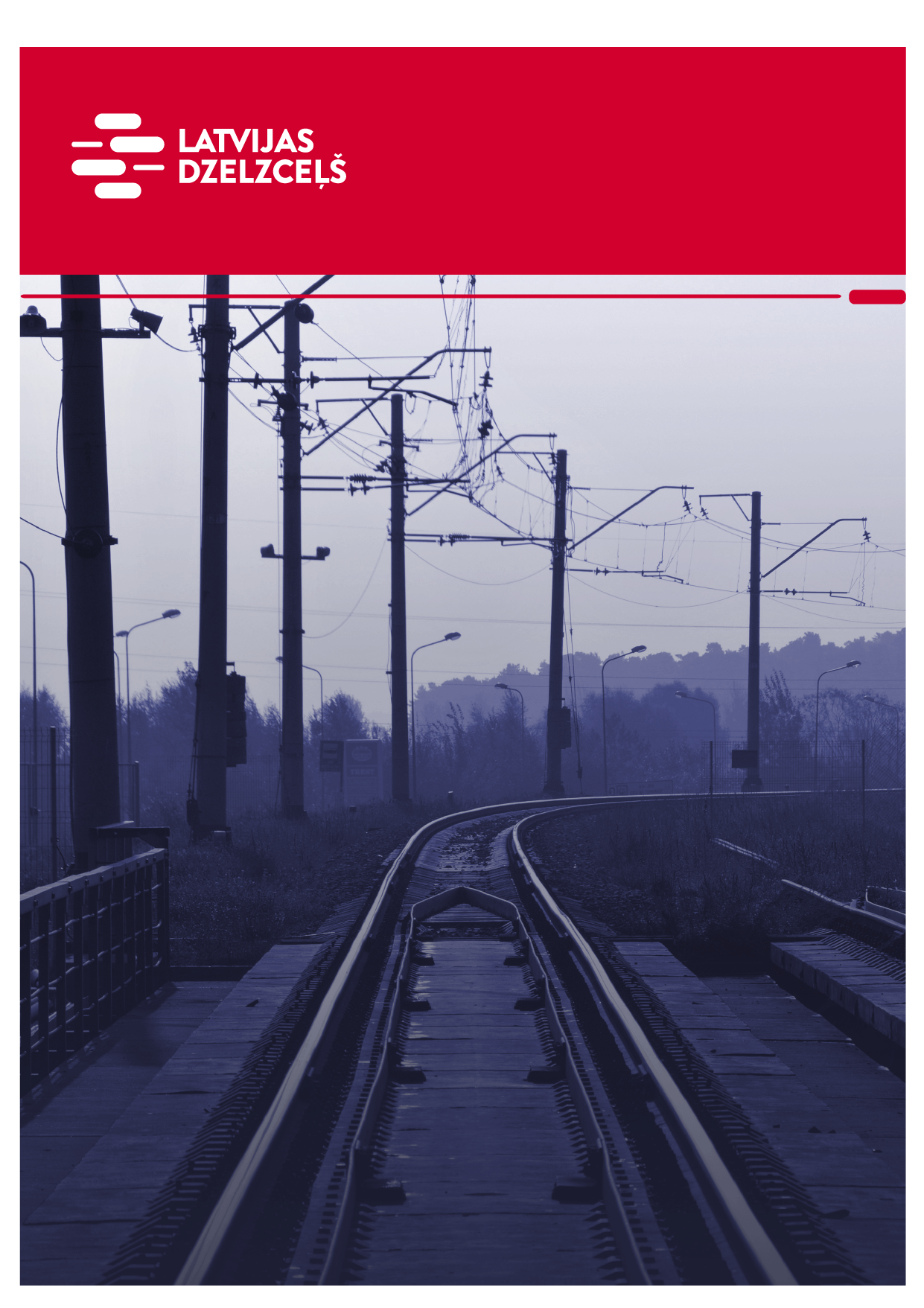 vispārīgĀ informācijASarunu procedūras nolikumā ir lietoti šādi termini:sarunu procedūra (turpmāk var tikt saukts arī kā “iepirkums”, “iepirkuma procedūra”) - sarunu procedūra ar publikāciju “Balkona remonts Liepājas dzelzceļa stacijas ēkai” (iepirkuma identifikācijas Nr. LDZ 2023/99-SPAV), kas tiek veikta saskaņā ar VAS “Latvijas dzelzceļš” Iepirkumu noteikumiem (apstiprināti ar VAS “Latvijas dzelzceļš” valdes 2022.gada 10.februāra lēmumu Nr.VL-8/67);komisija – VAS “Latvijas dzelzceļš” iepirkuma komisija, kas pilnvarota organizēt sarunu procedūru ar publikāciju;nolikums (turpmāk var tikt saukts arī kā “sarunu procedūras nolikums” vai “sarunu procedūras dokumenti”) – sarunu procedūras nolikums ar pielikumiem un jebkuri sarunu procedūras nolikuma precizējumi, skaidrojumi, izmaiņas vai grozījumi, kas var rasties iepirkuma procedūras gaitā;ieinteresētais piegādātājs – piegādātājs, kas izteicis vēlmi piedalīties sarunu procedūrā un saņēmis nolikumu;pasūtītājs – VAS “Latvijas dzelzceļš”;pretendents – piegādātājs, kas ir iesniedzis piedāvājumu sarunu procedūrai;apakšuzņēmējs – pretendenta nolīgta persona vai savukārt tās nolīgta persona, kas veic pakalpojumus un darbus iepirkuma līguma izpildei;norādītā persona – pretendenta norādītā persona, uz kuras iespējām pretendents balstās, lai apliecinātu, ka tā kvalifikācija atbilst iepirkuma procedūras dokumentos noteiktajām prasībām;darbi – balkona remonts Liepājas dzelzceļa stacijas ēkai saskaņā ar nolikuma 2.1.punktu un nolikuma pielikumiem (var tikt saukts arī kā “sarunu procedūras priekšmets” vai “iepirkuma priekšmets”).RekvizītiPasūtītājs:VAS “Latvijas dzelzceļš”, vienotais reģistrācijas Nr.40003032065. Juridiskā adrese: Gogoļa iela 3, Rīga, LV-1547, Latvija. Banka: Luminor Bank AS Latvijas filiāle, konta Nr. LV17RIKO0000080249645, bankas kods: RIKOLV2X.Saņēmējs (pasūtītāja struktūrvienība):VAS “Latvijas dzelzceļš” Nekustamā īpašuma pārvalde (turpmāk  – DNP).Pasūtītāja kontaktpersonaOrganizatoriska rakstura jautājumos un jautājumos par sarunu procedūras nolikumu pasūtītāja kontaktpersona: iepirkuma komisijas sekretāre – VAS “Latvijas dzelzceļš” Iepirkumu biroja vecākā iepirkumu speciāliste Inese Kempa, tālruņa numurs: +371 29199663, e-pasta adrese: inese.kempa@ldz.lv.Sarunu procedūras dokumentu pieejamība, informācijas sniegšana par iepirkumu un datu apstrādePasūtītājs nodrošina brīvu un tiešu elektronisku pieeju iepirkuma dokumentiem un visiem papildus nepieciešamajiem dokumentiem, tai skaitā iepirkuma līguma projektam un sniegtajiem skaidrojumiem, pasūtītāja tīmekļvietnē www.ldz.lv sadaļā “Iepirkumi” pie attiecīgā iepirkuma sludinājuma.Ja pasūtītājs objektīvu iemeslu dēļ nevar nodrošināt brīvu un tiešu elektronisku pieeju sarunu procedūras dokumentiem un visiem papildus nepieciešamajiem dokumentiem un/vai informācijai, tai skaitā iepirkuma līguma projektam, pasūtītājs tos izsūta vai izsniedz ieinteresētajiem piegādātājiem (pretendentiem) 6 dienu laikā pēc tam, kad saņemts pieprasījums.Pasūtītājs nodrošina ieinteresētajiem piegādātājiem iespēju iepazīties uz vietas ar sarunu procedūras dokumentiem, sākot no iepirkuma izsludināšanas brīža VAS “Latvijas dzelzceļš” Iepirkumu birojā, Gogoļa ielā 3, Rīgā, LV-1547, 3.stāvā, 344.kabinetā (līdzi ņemot personu apliecinošu dokumentu un sakarā ar caurlaižu režīmu, apmeklējumu piesakot iepriekš nolikumā norādītājai pasūtītāja kontaktpersonai).Ieinteresētajam piegādātājam ir pienākums sekot līdzi pasūtītāja tīmekļvietnē www.ldz.lv sadaļā “Iepirkumi” pie attiecīgā iepirkuma sludinājuma publicētajai informācijai. Pasūtītājs nav atbildīgs par to, ja ieinteresētā persona nav iepazinusies ar informāciju, kurai ir nodrošināta brīva un tieša elektroniska pieeja.Ja ieinteresētais piegādātājs ir laikus (ne vēlāk kā 6 dienas pirms piedāvājuma iesniegšanas termiņa beigām) pieprasījis pasūtītājam uz 1.3.punktā norādīto e-pasta adresi papildu informāciju par iepirkumu, pasūtītājs to sniedz 5 darbdienu laikā pēc attiecīgā pieprasījuma saņemšanas. Ja pieprasījums ir iesniegts vēlāk par norādīto termiņu, pasūtītājs izvērtē, vai atbildes sniegšanai ir nepieciešama papildus informācijas apstrāde, un, ja informācija ir ātri sagatavojama, pasūtītājs sniedz atbildi.Pasūtītājs ievieto 1.4.5.punktā minēto informāciju tīmekļvietnē, kurā ir pieejami sarunu procedūras dokumenti un visi papildus nepieciešamie dokumenti, kā arī elektroniskā formā nosūta atbildi piegādātājam, kas uzdevis jautājumu.Pretendentam informāciju par sarunu procedūras rezultātiem pasūtītājs izsūta uz e-pastu un pēc pieprasījuma – pa pastu.Sarunu procedūras dokumentos iekļautie fizisko personu dati tiks apstrādāti, pamatojoties uz 2016.gada 27.aprīļa Eiropas Parlamenta un Padomes Regulu 2016/679 par fizisku personu aizsardzību attiecībā uz personas datu apstrādi un šādu datu brīvu apriti, ar ko atceļ Direktīvu 95/46/EK (Vispārīgā datu aizsardzības regula) 6.panta 1.daļas f) apakšpunktu. Personas datu apstrādes pārzinis ir VAS “Latvijas dzelzceļš”.Piedāvājumu iesniegšanas, atvēršanas vieta, datums, laiks un kārtībaPiedāvājumu sarunu procedūrai jāiesniedz līdz 2023.gada 21.jūlijam plkst. 9.30, Latvijā, Rīgā, Gogoļa ielā 3, 1.stāvā, 100.kabinetā (VAS “Latvijas dzelzceļš” kancelejā). Piedāvājumu iesniedz personīgi, ar kurjera starpniecību vai ierakstītā pasta sūtījumā.Komisija iesniegtos piedāvājumus atver tūlīt pēc piedāvājumu iesniegšanas termiņa beigām 2023.gada 21.jūlijā plkst. 10.00 Gogoļa ielā 3, Rīgā, LV-1547, 3.stāvā, 344.kabinetā.Pēc piedāvājumu iesniegšanai noteiktā termiņa iesniegtie piedāvājumi un iesaiņojumi, kas nav slēgti (neaizlīmēti iepakojumi), netiks skatīti, tie tiks atgriezti atpakaļ iesniedzējiem bez izskatīšanas.Ja komisija saņēmusi pretendenta piedāvājuma atsaukumu vai grozījumu, to atver pirms piedāvājuma.Iesniedzot piedāvājumu, pretendents pilnībā atzīst visus nolikumā (t.sk. tā pielikumos un formās) ietvertos nosacījumus.Piedāvājumu atvēršana nav atklāta;Komisija piedāvājumus atver to iesniegšanas secībā – tiek nolasīts pretendenta nosaukums, piedāvājuma iesniegšanas laiks, piedāvātā cena.Piedāvājuma noformēšanaPiedāvājums papīra formā jāiesniedz* drošā un aizvērtā iepakojumā, lai tā saturam nevar piekļūt, nesabojājot iesaiņojumu, uz iepakojuma jānorāda:atzīme: “Piedāvājums sarunu procedūrai ar publikāciju “Balkona remonts Liepājas dzelzceļa stacijas ēkai” (iepirkuma ID Nr. LDZ 2023/99-SPAV). Neatvērt līdz 2023.gada 21.jūlija plkst. 10.00”;adresāts: VAS “Latvijas dzelzceļš” Iepirkumu birojam, Gogoļa ielā 3, Rīgā, Latvijā, LV-1547;informāciju par pretendentu: nosaukums, juridiskā adrese un kontakttālrunis.*Iepirkumā tiek pieņemti piedāvājumi elektroniskā formā. Šādā gadījumā pretendents iesniedz piedāvājumu (piedāvājuma dokumentus) parakstītu ar drošu elektronisku parakstu, nosūtot nolikuma 1.3.punktā norādītajai  Pasūtītāja kontaktpersonai uz e-pastu. Attiecībā uz minēto, pretendents ar šo tiek informēts, ka Pasūtītāja e-pasta sistēma nenodrošina elektroniski iesniegtu dokumentu atvēršanu tikai pēc piedāvājuma iesniegšanas termiņa beigām, un pretendentam jāapzinās, ka nevar tikt nodrošināta piedāvājuma satura konfidencialitāte līdz piedāvājumu iesniegšanas termiņa beigām.Sarunu procedūrā piedāvājuma dokumenti jāiesniedz papīra formā 1 (vienu) piedāvājuma oriģinālu* un 1 (vienu) kopiju. Uz piedāvājuma oriģināla titullapas norāda “ORIĢINĀLS”, uz piedāvājuma kopijas titullapas - “KOPIJA”*.Papildus piedāvājums (nolikuma 3.punktā uzskaitītie dokumenti) jāiesniedz arī elektroniskā formā PDF formātā vai citā pasūtītājam ērti un vienkārši pieejamā formātā pēc piedāvājumu iesniegšanas termiņa beigām 1 darba dienas laikā, nosūtot to uz 1.3.punktā norādīto e-pasta adresi. Piedāvājumā iekļautais Finanšu piedāvājums / tāme elektroniski iesūtāms MS Excel formātā.Ja starp dokumentu sējumiem (tai skaitā nolikuma 1.6.3.punktā minētajiem elektroniski iesniegtajiem dokumentiem) tiks konstatētas pretrunas, vērā tiks ņemts piedāvājuma oriģināls.*Iesniedzot piedāvājumu elektroniski (skat. nolikuma 1.6.1.punkta piezīmi), pēc satura un jēgas šis punkts nav piemērojams, līdz ar to nav jāiesniedz kopijas vai papildus eksemplārs elektroniskā formā.Piedāvājuma dokumentus papīra formā iesniedz cauršūtus vai caurauklotus. Piedāvājuma dokumentus elektroniskā formā iesniedz Microsoft Office 2010 (vai vēlākās programmatūras versijas) rīkiem lasāmā formātā, piem., PDF, MS vai citā pasūtītājam ērti un vienkārši pieejamā formātā. Finanšu piedāvājums / tāme elektroniski iesūtāms MS Excel formātā.Piedāvājuma dokumenti jāiesniedz latviešu valodā vai citā valodā, pievienojot tulkojumu latviešu valodā. Par dokumentu tulkojuma atbilstību oriģinālam atbild pretendents.Piedāvājuma dokumentus pretendents noformē atbilstoši spēkā esošajiem normatīvajiem aktiem, kas nosaka papīra un elektronisko dokumentu izstrādāšanu, noformēšanu un parakstīšanu, tai skaitā Ministru kabineta 2018.gada 4.septembra noteikumiem Nr.558 “Dokumentu izstrādāšanas un noformēšanas kārtība”.Piedāvājuma papildinājumi, labojumi vai atsaukumi ir jāiesniedz slēgtā iesaiņojumā saskaņā 1.5.1.punktā noteikto kārtību un termiņu. Uz iesaiņojuma jānorāda 1.6.1.punktā noteiktā informācija un atzīme “PAPILDINĀJUMI”, “LABOJUMI” vai “ATSAUKUMS”. Iesniegto piedāvājumu pretendents var papildināt vai grozīt tikai līdz piedāvājumu iesniegšanas termiņa beigām. Atsaukumam ir bezierunu raksturs un tas izslēdz pretendenta atsauktā piedāvājuma tālāku līdzdalību sarunu procedūrā.Informāciju, kas ir komercnoslēpums, atbilstoši Komercnoslēpuma aizsardzības likuma 2. pantam, vai, kas uzskatāma par konfidenciālu informāciju, pretendents norāda savā piedāvājumā. Komercnoslēpums vai konfidenciāla informācija nevar būt informācija, kas saskaņā ar normatīvajiem aktiem ir noteikta par vispārpieejamu informāciju.Sarunu procedūrā iesniegtā piedāvājuma dokumentācija paliek pasūtītāja rīcībā un netiek atgriezta atpakaļ.iepirkuma dokumentos iekļautie fizisko personu dati tiks apstrādāti, pamatojoties uz 2016. gada 27.aprīļa Eiropas Parlamenta un Padomes Regulu 2016/679 par fizisku personu aizsardzību attiecībā uz personas datu apstrādi un šādu datu brīvu apriti, ar ko atceļ Direktīvu 95/46/EK (Vispārīgā datu aizsardzības regula) 6.panta 1.daļas f) apakšpunktu. Personas datu apstrādes pārzinis ir VAS “Latvijas dzelzceļš”.Piedāvājuma derīguma termiņš: 100 dienas no piedāvājuma atvēršanas dienas.Pasūtītājam iesniedzamo dokumentu derīguma termiņš:Pretendenta izslēgšanas gadījumu neattiecināmību apliecinošās izziņas un citus līdzvērtīgus dokumentus, kurus izsniedz Latvijas kompetentās institūcijas, pasūtītājs pieņem un atzīst, ja tie izdoti ne agrāk kā 1 vienu mēnesi pirms iesniegšanas dienas.Komisija, izmantojot publiski pieejamās datu bāzes un publiski pieejamo informāciju var pārbaudīt un pārliecināties par pretendenta faktisko situāciju uz pieprasījuma brīdi - vai uz to neattiecas obligātie pretendentu izslēgšanas nosacījumi.Komisija ir tiesīga jebkurā brīdī pieprasīt no pretendenta iesniegt kompetentu institūciju izsniegtus aktuālus dokumentus, kas apliecina, ka uz pretendentu neattiecas obligātie pretendentu izslēgšanas nosacījumi, īpaši gadījumos, ja minēto informāciju nav iespējams pārbaudīt publiski pieejamās datu bāzēs.Piedāvājuma cenaFinanšu piedāvājumā (Tāmē) cenas aprēķina un norāda EUR bez pievienotās vērtības nodokļa (PVN). Norādot cenas, skaitļi jānoapaļo līdz simtdaļām (divi cipari aiz komata).Piedāvājuma cenā (finanšu piedāvājumā / Tāmē) jābūt iekļautām absolūti visām pretendenta izmaksām, kas saistītas ar darbu izpildi, tai skaitā darbu organizēšanas izmaksas, materiālu transportēšanas un iegādes izdevumi, mehānismu ekspluatācijas izdevumi, būvgružu savākšanas un izvešanas izdevumi, personāla un administratīvās izmaksas, muitas, dabas resursu, sociālais u.c. nodokļi (izņemot PVN), kā arī pieskaitāmās izmaksas, ar peļņu un riska faktoriem saistītās izmaksas, neparedzamie izdevumi u.tml.Piedāvājuma cenā (finanšu piedāvājumā / Tāmē) neiekļautās izmaksas līguma izpildes laikā netiks kompensētas.Piedāvātajai cenai (attiecīgi līgumā fiksētajām cenām) līguma izpildes laikā jābūt nemainīgām arī valūtas kursa, cenu inflācijas un citu pakalpojumu izmaksas ietekmējošu faktoru izmaiņu gadījumos.Informācija par sarunu procedūras priekšmetuSarunu procedūras priekšmeta apraksts un apjoms: balkona remonts Liepājas dzelzceļa stacijas ēkai saskaņā ar nolikumu un tā pielikumu nosacījumiem.Iepirkuma priekšmets netiek sadalīts daļās.Piedāvājumu pretendents var iesniegt tikai par visu iepirkuma priekšmetu kopumā pilnā apjomā. Pasūtītājs ir tiesīgs finansiālu vai citu apsvērumu dēļ palielināt vai samazināt sarunu procedūras priekšmeta apjomu. Iepirkuma līgums: iepirkuma rezultātā starp pasūtītāju un uzvarējušo pretendentu tiek noslēgts līgums atbilstoši nolikuma 4.pielikumā pievienotajam līguma projektam.Iepirkuma līguma izpildes (darbu) būtiskākie noteikumi:termiņš: 74 kalendāra dienas no līguma noslēgšanas brīža;izpildes vieta: saskaņā ar Darba uzdevumu (nolikuma 2.pielikums);norēķinu kārtība: pasūtītājs veic samaksu 30 kalendāra dienu laikā no rēķina saņemšanas dienas, pamatojoties uz Pušu pārstāvju parakstītiem aktiem un pēc visu darbu pabeigšanas, pamatojoties uz Būvuzņēmēja iesniegto un Pušu parakstīto pieņemšanas – nodošanas aktu.Tehniskais raksturojums: darbi jāveic saskaņā ar Darba uzdevumu (nolikuma 2.pielikums) prasībām.Objekta apskate: piedāvājuma pienācīgai sagatavošanai pēc ieinteresētā piegādātāja pieprasījuma tiek organizēta objekta apskate. Iepriekšēja pieteikšanās obligāta (tālrunis: 29531898).Pretendentu atlases prasības un piedāvājumā iekļaujamā informācija un dokumentiPretendentu atlases prasības ir obligātas visiem pretendentiem, kas vēlas iegūt tiesības veikt darbus un slēgt iepirkuma līgumu;Pretendentam jāatbilst šādiem pretendentu atlases noteikumiem un ar piedāvājumu jāiesniedz šāda informācija un dokumenti:piedāvājumu vērtēšanaPiedāvājumu izvēles kritērijs - sarunu procedūras nolikuma prasībām atbilstošs piedāvājums ar viszemāko cenu par iepirkuma priekšmetu kopumā.Iepirkuma komisijai ir tiesības pretendentu kvalifikācijas un piedāvājumu atbilstības pārbaudi veikt tikai pretendentam, kuram būtu piešķiramas iepirkuma līguma slēgšanas tiesības saskaņā ar nolikuma 4.1.punktā noteikto piedāvājumu izvēles kritēriju.Piedāvājumu vērtēšanas kārtība:Komisija piedāvājumu vērtēšanu veic slēgtā(-ās) sēdē(-ēs) bez pretendentu un to pārstāvju klātbūtnes. Komisija atlasa pretendentus, pārbaudot pretendentu (kā arī pretendenta apakšuzņēmēju/norādīto personu, ja tāda tiek piesaistīta) atbilstību sarunu procedūras dokumentos noteiktajām prasībām, šādā kārtībā:komisija izvērtē piedāvājuma noformējuma, satura atbilstību sarunu procedūras nolikuma prasībām, un pārbauda, vai ir iesniegti visi dokumenti atbilstoši nolikuma prasībām. Ja piedāvājumā ir pieļauta noformējuma prasību neatbilstība, komisija vērtē to būtiskumu un lemj par piedāvājuma noraidīšanas pamatotību;veicot pretendentu atlasi, komisija pārbauda pretendenta (kā arī pretendenta apakšuzņēmēja/norādītās personas, ja tāda tiek piesaistīta) kvalifikācijas atbilstību sarunu procedūras nolikuma prasībām, kā arī pārliecinās, vai uz pretendentu (kā arī pretendenta apakšuzņēmēju/norādīto personu, ja tāda tiek piesaistīta) neattiecas sarunu procedūras nolikuma 3.2.2.punktā minētie izslēgšanas gadījumi;komisija izvērtē pretendenta piedāvājuma atbilstību darba uzdevumā norādītajām prasībām;piedāvājumu vērtēšanā komisija pārbauda, vai piedāvājumā nav aritmētisku kļūdu. Ja komisija konstatē šādas kļūdas, tā konstatētās kļūdas izlabo. Par kļūdu labojumu un laboto piedāvājuma summu komisija paziņo pretendentam, kura pieļautās kļūdas labotas. Vērtējot finanšu piedāvājumu/ Tāmi, komisija ņem vērā labojumus; komisija lemj par pretendenta piedāvājuma noraidīšanu un pretendenta izslēgšanu no turpmākās dalības sarunas procedūrā, vai skaidrojuma pieprasīšanu, ja piedāvājumu izvērtēšanas gaitā tiek konstatēts, ka piedāvājumā ir neskaidra, nepilnīga vai pretrunīga informācija, ja pretendents (kā arī pretendenta apakšuzņēmējs/norādītā persona, ja tāda tiek piesaistīta) neatbilst sarunu procedūras dokumentos noteiktajiem nosacījumiem pretendenta dalībai sarunu procedūrā vai nav iesniegti pretendenta kvalifikācijas dokumenti vai pretendents (kā arī pretendenta apakšuzņēmējs/norādītā persona, ja tāda tiek piesaistīta) neatbilst kvalifikācijas prasībām.Pasūtītājs ir tiesīgs lūgt, lai pretendents vai kompetenta institūcija precizē, papildina vai izskaidro piedāvājuma dokumentus, kā arī piedāvājumu vērtēšanas gaitā pieprasīt, lai tiek izskaidrota piedāvājumā iekļautā informācija. Termiņu nepieciešamās informācijas vai dokumenta iesniegšanai pasūtītājs nosaka samērīgi ar laiku, kas nepieciešams šādas informācijas vai dokumenta sagatavošanai un iesniegšanai.Ja pasūtītājs saskaņā ar nolikuma 4.3.2.punktu ir pieprasījis izskaidrot vai papildināt piedāvājumā ietverto pretendenta iesniegto informāciju, bet pretendents to nav izdarījis atbilstoši pasūtītāja noteiktajām prasībām, pasūtītājs piedāvājumu vērtē pēc tā rīcībā esošās informācijas.Ja pretendentu piedāvājumi pasūtītājam nav izdevīgi, komisija ir tiesīga pirms lēmuma par sarunu procedūras rezultātu pieņemšanas lūgt visiem pretendentiem, kas iesnieguši sarunu procedūras nolikuma prasībām atbilstošus piedāvājumus, samazināt piedāvājuma cenu, grozot vai negrozot Darba uzdevumu (nolikuma 2.pielikums).Pirms lēmuma pieņemšanas par iepirkuma līguma slēgšanas tiesību piešķiršanu, tiek veikta pārbaude attiecībā uz pretendentu, kuram būtu piešķiramas līguma slēgšanas tiesības saskaņā ar Starptautisko un Latvijas Republikas nacionālo sankciju likumu. Pretendents tiks izslēgts no dalības iepirkumā un tā piedāvājums netiks izskatīts, ja attiecībā uz pretendentu vai kādu no likumā minētajām personām tiks konstatētas Starptautisko un Latvijas Republikas nacionālo sankciju likuma 11.1 panta pirmajā daļā noteiktās sankcijas, kuras ietekmē līguma izpildi.Ja attiecināms (ja nav piemērots 4.2.punktā noteiktais), pēc nolikuma 4.3.5.punktā minētās informācijas izvērtēšanas, komisija izvēlas piedāvājumu saskaņā ar nolikuma 4.1.punktā noteikto izvēles kritēriju, ko iesniedzis pretendents, kura kvalifikācija un piedāvājums atbilst nolikuma prasībām.sarunas ar pretendentiem, izlozeSarunas pēc nepieciešamības var tikt rīkotas pēc piedāvājumu pārbaudes vai piedāvājumu pārbaudes gaitā, ja:komisijai nepieciešami piedāvājumu precizējumi;nepieciešams vienoties par iespējamām izmaiņām sarunu procedūras priekšmetā, līguma projekta būtiskos grozījumos, piemēram: izpildes termiņos, tehniskajos noteikumos (Darba uzdevumā);nepieciešams vienoties par pasūtītājam izdevīgāku cenu un samaksas noteikumiem.Gadījumā, ja vairākiem piedāvājumiem saskaņā ar nolikuma 4.1.punktā noteikto izvēles kritēriju novērtējums ir vienāds, komisija izvēlas pretendentu, kuram piešķiramas iepirkuma līguma slēgšanas tiesības, izlozes kārtībā (izloze tiks veikta starp pretendentiem, kuru novērtējums ir vienāds).Izloze un sarunas tiks protokolētas.Iepirkuma ietvaros var tikt noteikta atkārtota piedāvājumu un/vai Finanšu piedāvājumu / Tāmes iesniegšana. Šajā gadījumā atkārtoto iesniegto piedāvājumu atvēršana nav atklāta .SARUNU PROCEDŪRAS REZULTĀTU PAZIŅOŠANA UN IEPIRKUMA LĪGUMA NOSLĒGŠANA, līguma nodrošinājuma nosacījumiSarunu procedūra beidzas pēc visu pretendentu noteiktā kārtībā iesniegto piedāvājumu, pārbaudes un izvērtēšanas, sarunām (ja nepieciešams), sarunu procedūras uzvarētāja noteikšanas vai pēc sarunu procedūras izbeigšanas, vai pārtraukšanas.Ja sarunu procedūrā nav iesniegti piedāvājumi vai ja iesniegtie piedāvājumi neatbilst sarunu procedūras dokumentos noteiktajām prasībām, komisija pieņem lēmumu izbeigt sarunu procedūru.Komisija ir tiesīga jebkurā brīdī pārtraukt sarunu procedūru, ja tam ir objektīvs pamatojums.Gadījumā, ja sarunu procedūra tiek izbeigta vai pārtraukta, komisija vienlaikus informē visus pretendentus par visiem iemesliem, kuru dēļ sarunu procedūra tiek izbeigta vai pārtraukta.Ja sarunu procedūrā iesniegts viens piedāvājums, komisija lemj, vai tas atbilst sarunu procedūras nolikumam, vai tas ir izdevīgs un vai attiecīgo pretendentu var atzīt par uzvarētāju sarunu procedūrā.Pasūtītāja iekšējos normatīvajos aktos noteiktajā kārtībā pieņemtais lēmums par sarunu procedūras rezultātu un līguma slēgšanu ir pamats līguma noslēgšanai ar sarunu procedūras uzvarētāju.Pasūtītājs 5 darba dienu laikā pēc lēmuma pieņemšanas rakstiski informē visus pretendentus par sarunu procedūras rezultātiem.Ja izraudzītais pretendents atsakās slēgt iepirkuma līgumu, pasūtītājs pieņem lēmumu slēgt līgumu ar nākamo nolikuma prasībām atbilstošo pretendentu, kas iesniedzis nolikuma 4.1. punktā noteiktajam izvēles kritērijam un nolikuma prasībām atbilstošu piedāvājumu, vai pārtraukt sarunu procedūru, neizvēloties nevienu piedāvājumu. Ja pieņemts lēmums slēgt līgumu ar nākamo atbilstošo pretendentu, kas iesniedzis nolikuma 4.1.punktā noteiktajam izvēles kritērijam un nolikuma prasībām atbilstošu piedāvājumu, bet tas atsakās līgumu slēgt, komisija pieņem lēmumu pārtraukt sarunu procedūru, neizvēloties nevienu piedāvājumu.Pēc iepirkuma līguma noslēgšanas izraudzītais pretendents 10 darba dienu laikā veic līguma nodrošinājuma summas iemaksu 3% apmērā no Līguma summas kredītiestādes (Eiropas Savienības, Eiropas Ekonomikas zonas dalībvalstī vai Pasaules tirdzniecības organizācijas dalībvalstī reģistrēta kredītiestāde) izsniegtas garantijas vai apdrošināšanas sabiedrības (Eiropas Savienības, Eiropas Ekonomikas zonas dalībvalstī vai Pasaules tirdzniecības organizācijas dalībvalstī reģistrēta apdrošināšanas sabiedrība) izsniegtas apdrošināšanas polises veidā (pievienojot arī maksājuma uzdevumu, kas liecina, ka veikts prēmijas maksājums), vai veikt līguma nodrošinājuma summas iemaksu Pircēja bankas kontā Nr.    LV17 RIKO0000080249645, Luminor Bank AS Latvijas filiāle, bankas kods: RIKOLV2X (iesniedzot maksājuma apliecinājumu Pircējam), maksājuma mērķī norādot: „Līguma nodrošinājums līgumam ______(datums)_______ un Nr._______”. [šie lauki aizpildāmi pēc tam, kad noslēgts līgums].Pēc līguma nodrošinājuma summas iemaksas pasūtītāja bankas kontā, līgumā norādītajai kontaktpersonai tiek iesniegts līguma nodrošinājumu apliecinošs dokuments (sīkāk līguma nodrošinājumu nosacījumus skat. arī šī nolikuma 4.pielikuma 7.sadaļā). Valūta, kādā pretendents veic līguma nodrošinājuma summas iemaksu, ir EUR. Iesniegtais (iemaksātais) līguma nodrošinājums garantē, ka pasūtītājs ieturēs līguma nodrošinājumu, ja pretendents neveiks līguma izpildi saskaņā ar sarunu procedūras nolikuma nosacījumiem.Līguma nodrošinājumam jābūt spēkā līdz līguma saistību pilnīgai izpildei vai vismaz 30 kalendāra dienas pēc darbu izpildes brīža.Pielikumā:1. pielikums 	Pieteikums dalībai sarunu procedūrā /forma/;2. pielikums	Darba uzdevums;3. pielikums	Informācija par pretendenta piesaistītu sadarbības partneri /forma/;4. pielikums	Līguma projekts;5. pielikums	Pieprasījums papildus informācijas saņemšanai /forma/.VAS „Latvijas dzelzceļš”Iepirkumu biroja vadītāja                                                                       D. SmilktenaI.Kempa, 29199663inese.kempa@ldz.lv1.pielikumsVAS “Latvijas dzelzceļš” sarunu procedūras ar publikāciju “Balkona remonts Liepājas dzelzceļa stacijas ēkai” nolikumam/forma/ 2023.gada “___.”_________ Nr.____________________PIETEIKUMSdalībai sarunu procedūrā ar publikāciju “Balkona remonts Liepājas dzelzceļa stacijas ēkai” (iepirkuma ID Nr. LDZ 2023/99-SPAV)Pretendents _________________________________________, reģ.Nr. ___________,(Pretendenta nosaukums)tā __________________________________________________________________ personā, (vadītāja vai pilnvarotās personas vārds, uzvārds, amats)ar šī pieteikuma iesniegšanu:Apliecina savu dalību VAS “Latvijas dzelzceļš” (turpmāk tekstā – pasūtītājs) izsludinātajā sarunu procedūrā ar publikāciju “Balkona remonts Liepājas dzelzceļa stacijas ēkai” (iepirkuma ID. Nr. LDZ 2023/99-SPAV) (turpmāk tekstā – sarunu procedūra).Piedāvā veikt sarunu procedūras nolikuma noteikumiem (t.sk. Darba uzdevumam, līguma projektam) atbilstošus darbus (turpmāk tekstā “darbi”) pilnā apjomā un termiņā saskaņā ar iesniegto tāmi par šādu kopējo piedāvājuma cenu: ___________ EUR bez PVN (______eiro, ____centi).Pretendents obligāti pievieno tāmiApliecina, ka sarunu procedūras nolikums ir skaidrs un saprotams, iebildumu un pretenziju nav un līguma slēgšanas tiesību piešķiršanas gadījumā apņemas pildīt visus konkursa nolikuma noteikumus, kā arī slēgt līgumu atbilstoši sarunu procedūras nolikumam pievienotajam līguma projektam.Apliecina, ka neatbilst nevienam no sarunu procedūras nolikuma 3.2.2.punktā minētajiem pretendentu izslēgšanas gadījumiem.Atzīst sava piedāvājuma derīguma termiņu ne mazāk kā 100 dienas no piedāvājuma atvēršanas dienas.Apliecina, ka ir informēts, ka gadījumā, ja tiek izslēgts no Latvijas Republikas Būvkomersantu reģistra būs apturējusi/nebūs pagarinājusi izsniegtās apliecības termiņu, un/vai izpildoties kādam no sarunu procedūras nolikuma 3.2.2.punktā minētajiem pretendentu izslēgšanas gadījumiem piedāvājuma derīguma termiņa laikā, (minētās prasības attiecināmas arī uz piesaistīto sadarbības partneri (apakšuzņēmēju un/vai norādīto personu), ja attiecināmiem darbiem/pakalpojumiem tāds tiek piesaistīts) pretendenta piedāvājums var tikt noraidīts vai līguma slēgšanas tiesību piešķiršanas gadījumā Pasūtītājs var atteikties slēgt līgumu.Garantē, ka iepirkuma līguma slēgšanas gadījumā un līguma izpildes laikā būs reģistrēts (vai arī, ja iestājies notecējuma termiņš, tiks veikta ikgadējās informācijas atjaunošana) Latvijas Republikas Būvkomersantu reģistrā saskaņā ar reglamentēto Būvniecības likumā un Ministru kabineta 2014.gada 25.februāra noteikumos Nr.116 “Būvkomersantu reģistrācijas noteikumi” (arī apakšuzņēmējam, ja tāds tiek piesaistīts attiecināmiem darbiem/pakalpojumiem, jābūt reģistrētam Latvijas Republikas Būvkomersantu reģistrā un atbilstoši veicamajiem darbiem sertificētam attiecīgā jomā).Piedāvā darbiem un izmantotajiem materiāliem garantijas termiņu ____ nosacījums: ne mazāk kā 60 mēneši no darbu pieņemšanas dokumenta parakstīšanas dienas. Būvdarbiem ___ nosacījums: ne mazāk kā 5 gadi.Garantē darbu izpildi (kvalitātē un termiņā) atbilstoši sarunu procedūras nolikumam ar tā pielikumiem, tai skaitā Darba uzdevumam (sarunu procedūras nolikuma 2.pielikums).Apliecina, ka piedāvājuma summā ir iekļautas pilnīgi visas izmaksas, kas saistītas ar darbu izpildi, tai skaitā darbu organizēšanas izmaksas, materiālu transportēšanas un iegādes izdevumi, mehānismu ekspluatācijas izdevumi, būvgružu savākšanas un izvešanas izdevumi, personāla un administratīvās izmaksas, muitas, dabas resursu, sociālais u.c. nodokļi (izņemot PVN), kā arī pieskaitāmās izmaksas, ar peļņu un riska faktoriem saistītās izmaksas, neparedzamie izdevumi u.tml.Apliecina, ka darbu izpildē tiks izmantoti tikai piedāvājumā norādītie materiāli un ķīmiskās vielas, par kuriem ir iesniegtas deklarācijas/sertifikātu kopijas, darbu izpildē tiks pieaicināti kvalificēti speciālisti, kuri ir kompetenti, lai veiktu sarunu procedūras nolikumā minētos darbus un tie tiks veikti saskaņā ar labāko praksi, kā arī darbus vadīs piedāvājumā norādītais būvspeciālists (būvdarbu vadītājs);Informē (nolikuma 3.2.3.6.p. prasības izpildei) par piesaistīto būvdarbu vadītāju: _________________  (vārds, uzvārds, sertifikāta ID.dati).Garantē, ka sarunu procedūras priekšmetā minēto darbu veikšanai tiks piesaistīti tikai kvalificēti/sertificēti speciālisti, visas pielietotās iekārtas un materiāli ir sertificēti Eiropas Savienībā un darbi tiks veikti saskaņā ar labāko praksi.Garantē, ka darbu izpildē iesaistītie darbinieki ir instruēti atbilstoši Latvijas Republikas noteiktajiem normatīvajiem aktiem (ugunsdrošības noteikumi, darba drošības noteikumi, dzelzceļa satiksmes drošību reglamentējošo normatīvo aktu prasības u.c.).Garantē, ka segs visus zaudējumus, kas var rasties pasūtītājam pretendenta darbības vai bezdarbības rezultātā, nepienācīgā kvalitātē sniedzot sarunu procedūras priekšmetā minētos darbus. Informācija par pretendenta pieredzi līdzīgu darbu izpildē (atbilstoši nolikuma 3.2.3.4.punkta nosacījumiem): Informācija par finansiālo stāvokli (atbilstoši nolikuma 3.2.3.3.punkta nosacījumiem):Apliecina, ka līguma nodrošinājuma nosacījumi ir saprotami un līguma slēgšanas tiesību piešķiršanas gadījumā 10 darba dienu laikā pēc iepirkuma līguma noslēgšanas pasūtītājam tiks iesniegts (iemaksāts pasūtītāja bankas kontā) sarunu procedūras nolikuma prasībām atbilstošs līguma nodrošinājums.Apliecina, ka pretendents _______ (pretendenta nosaukums), tā darbinieks vai pretendenta piedāvājumā norādītā persona nav konsultējusi vai citādi bijusi iesaistīta iepirkuma dokumentu sagatavošanā (nolikuma 3.2.2.3.p. izpildei).Apliecina, ka ir iepazinies ar “Latvijas dzelzceļš” koncerna mājas lapā www.ldz.lv publicētajiem “Latvijas dzelzceļš” koncerna sadarbības partneru biznesa ētikas pamatprincipiem, atbilst tiem un apņemas arī turpmāk strikti tos ievērot pats un nodrošināt, ka tos ievēro arī tā darbinieki.Apliecina, ka iepirkuma piedāvājumā norādītie materiāli un pretendents nav iekļauti un uz tiem nav attiecināmas starptautiskās vai nacionālās sankcijas, atbilstoši Eiropas Savienības tiesību aktos un Latvijas Republikas nacionālajos tiesību aktos norādītajam. Ja iepirkuma ietvaros vai iespējamā iepirkuma līguma izpildes laikā šādas sankcijas tiks piemērotas vai kļūs attiecināmas, pretendents nekavējoties rakstveidā par to paziņos pasūtītājam.Garantē, ka visas sniegtās ziņas šajā pieteikuma veidlapā un tai pievienotajos piedāvājuma dokumentos ir patiesas.Pretendenta rekvizīti: (Pretendents aizpilda tabulu, norādot visu pieprasīto informāciju)Pretendenta vadītāja vai pilnvarotās personas amats, vārds un uzvārds ________________ _____________________ (paraksts) z.v.2.pielikums VAS “Latvijas dzelzceļš” sarunu procedūras ar publikāciju “Balkona remonts Liepājas dzelzceļa stacijas ēkai” nolikumamDARBA UZDEVUMSIevads Liepājas dzelzceļa stacijas ēkai (būves kad. apzīmējums 17000210244001)  ir trīs virszemes un  viens pazemes stāvs, ēkas kopējā platība 2618 m2 . Ēkas otrā stāva līmeni ir balkons 122.9 m2, izeja uz balkona terases ir no ēkas 2.stāva vestibila (telpa Nr.77).  Ēkas balkons ir sliktā tehniskā stāvoklī, drūp apmetums un krīt uz ielas, apdraudot garāmgājēju drošību. Lai novērstu bīstamības situāciju un uzlabotu ēkas balkona un attiecīgi arī fasādes tehnisko stāvokli, nepieciešams veikt sekojošus būvdarbus.MērķisNovērst ēkas balkona elementu tālāko bojāšanos.Atjaunot ēkas balkona fasādes tehnisko stāvokli un vizuālo izskatu.Novērst iespējamo bīstamību un apdraudējumu trešajām personām.Darba uzdevumsVeikt tehniskās dokumentācijas izstrādi, pamatojoties uz kuras organizēt sekojošus būvdarbus:Nav plānots mainīt fasādes balkona krāsu toņus. Visi būvdarbu veidi izpildāmi, ievērojot pilnu darba ciklu, ievērojot būvniecības tehnoloģijas.   	Visi būvdarbi veikti ievērojot tehnoloģisko procesus, tiek  kompleksi risināti un netiek dalīti.         Būvdarbus veikt atbilstoši Būvniecības likumam, MK noteikumiem Nr.500 “Vispārīgie būvnoteikumi”,  LBN 201-15 ”Būvju ugunsdrošība” un  citiem normatīvo aktu prasībām.	Būvdarbu gaitā, ja būvdarbu apjomi pamatoti palielinās vai samazinās, tiek sastādīts un abpusēji parakstīts Darba apjomu izmaiņu akts, saglabājot piedāvājumā iesniegtās m2  izmaksas. Objekta apsekošana uz vietas kopā ar Pasūtītāja pārstāvi.RezultātsNovērsta ēkas balkona fasādes bojāšanās un atjaunots tās tehniskais stāvoklis. Likvidētas bīstamas situācijas, līdz ar to nodrošināta ēkas atbilstība Būvniecības likuma 9.panta noteiktajām būtiskajām prasībām – nepastāv tādi riski un apdraudējumi, kas liegtu ēkas turpmāku ekspluatāciju. Laiks un resursiDarbs par šī darba uzdevuma izpildi tiks veikts uz līguma pamata, kuru noslēgs   pasūtītājs  - LDz un darba izpildītājs, kas ir atbildīgs par Darba uzdevuma 3.punkta  sekmīgu un kvalitatīvu izpildi, apakšlīgumu slēgšanu un par konsultācijām ar jebkuru  citu firmu, institūcijām vai ekspertiem.      Darbu izpildes termiņš: no līguma parakstīšanas dienas darbu veikšanai  74 dienas.        Būvdarbu garantijas laiks – 5 gadi. Darba apjomi norādīti orientējoši.Hidroizolācijas apjomus un tehnoloģiju saskaņot ar Pasūtītāju.Pirms darbu izpildes uzsākšanas darba laikus un veicamo darbu precīzus apjomus saskaņot ar vecāko būvinženieri D.Ragovskis  mob.t. 29531898 vai īpašumu apsaimniekošanas speciālistu I.Pormani  mob.t. 27895129.Pielikumā/iepirkuma ietvaros pielikums tiek izsniegts pēc pieprasījuma saskaņā iepirkuma nolikuma 1.6.11.punktu (kā arī skat.nolikuma 5.pielikumu/formu):Būves kadastrālā uzmērīšanas lietas kopija -1 eks.Zemesgrāmatas apliecības kopija – 1 eks.               3.pielikums VAS “Latvijas dzelzceļš” sarunu procedūras ar publikāciju “Balkona remonts Liepājas dzelzceļa stacijas ēkai” nolikumamInformācija par pretendenta piesaistītu sadarbības partneri(ja tiek piesaistīts atbilstoši nolikuma prasībām)Informē par pretendenta piesaistītu sadarbības partneri – apakšuzņēmēju un/vai norādīto personu (pēc vajadzības, ja tiek piesaistīts) (saskaņā ar sarunu procedūras nolikuma 3.2.4.1.p.):Piezīmes:1.ailē “Pretendenta piesaistītās personas statuss piedāvājumā” norāda pretendenta piesaistītās personas statusu: norādītā persona – persona, uz kuras iespējām pretendents balstās, lai apliecinātu savu atbilstību sarunu procedūras dokumentos noteiktajām prasībām, vai apakšuzņēmējs, kam tiek nodoti darbi vai pakalpojumi līguma izpildē.Tabulā norādīto informāciju apliecina atbilstoši nolikuma prasībām pievienots apakšuzņēmēja/norādītās personas rakstveida apliecinājums vai apakšuzņēmēja/norādītas personas un pretendenta vienošanās, kas apliecina resursu nodošanu pretendenta rīcībā un/vai apakšuzņēmēja gatavību veikt tam izpildei nododamo līguma daļu un apliecina atbilstošu sadarbību iepirkuma rezultātā noslēgtā līguma izpildei. Apliecinājumu vai vienošanos ar parakstiem, datumiem un zīmogiem apstiprina pretendents un apakšuzņēmējs/norādītā persona, ja nepieciešams, papildus pievienojot pārstāvības (paraksta) tiesības apliecinošu (-s) dokumentu (-us).Vadītāja vai pilnvarotās personas paraksts: __________________________________Vadītāja vai pilnvarotās personas vārds, uzvārds, amats ________________________z.v.4.pielikums VAS “Latvijas dzelzceļš” sarunu procedūras ar publikāciju “Balkona remonts Liepājas dzelzceļa stacijas ēkai” nolikumamLĪGUMA PROJEKTSLĪGUMS Nr. _________Balkona remonts Liepājas dzelzceļa stacijas ēkaiRīgā,							 dokumenta datums skatāms laika zīmogāValsts akciju sabiedrība “Latvijas dzelzceļš”, vienotais reģistrācijas Nr. 40003032065, tās Nekustamā īpašuma pārvaldes vadītāja ________ personā, kurš rīkojas uz ____izdotās parastās komercpilnvaras Nr.____ pamata, turpmāk tekstā – Pasūtītājs, no vienas puses, un__ “______________”, vienotais reģ. Nr. __________, turpmāk tekstā - Būvuzņēmējs, tās ____________ personā, kurš rīkojas uz Statūtu pamata, no otras puses, abi kopā saukti – Puses, noslēdz šo līgumu, turpmāk tekstā – Līgums, par sekojošo:Līguma priekšmets Pasūtītājs uzdod, bet Būvuzņēmējs apņemas veikt Liepājas dzelzceļa stacijas (turpmāk tekstā – Objekts, balkona remontu, turpmāk tekstā – Darbi, atbilstoši Pasūtītāja organizētās sarunu procedūras ar publikāciju „Liepājas dzelzceļa stacijas ēkas balkona remonts” nolikumam apstiprināts ar VAS „Latvijas dzelzceļš” iepirkuma komisijas 2023.gada __.____ 1.sēdes protokolu), Būvuzņēmēja piedāvājumam (2023.gada ________ pieteikums Nr._______) un rezultātam (2023.gada ___.___ rīkojums Nr._____), Līgumam un tā pielikumiem. Parakstot Līgumu, Būvuzņēmējs apliecina, ka ir vizuāli iepazinies ar Objekta stāvokli.Darbu izpildes termiņš – No līguma parakstīšanas dienas darbu veikšanai 74 dienas.        Līguma izpildei Būvuzņēmējam ir nepieciešams izstrādāt tehnisko dokumentāciju.Līgumcena, samaksas nosacījumi un kārtībaSaskaņā ar Būvuzņēmēja iesniegto piedāvājumu un Līguma 2.pielikumu cena par Līguma 1.1.punktā minēto Darbu veikšanu ir ______ EUR (______ euro un __ centi) bez pievienotās vērtības nodokļa (PVN). PVN tiek piemērots saskaņā ar Pievienotās vērtības nodokļa likuma 142.pantu „Īpašs nodokļa piemērošanas režīms būvniecības pakalpojumiem”. Būvuzņēmējs izrakstītajos rēķinos Pasūtītājam norāda Darbu vērtību bez pievienotās vērtības nodokļa.Līgumcenā ir iekļauti visi Būvuzņēmēja izdevumi, kas saistīti ar Darbu kvalitatīvu izpildi (arī tad, ja tie nav norādīti iesniegtajās Darbu izmaksu tāmēs), t.sk., darbu organizēšanas izdevumi, projektēšanas un tehniskās dokumentācijas izstrādes izdevumi, materiālu, konstrukciju un iekārtu transportēšanas un iegādes izdevumi, mehānismu ekspluatācijas izdevumi, būvgružu savākšanas un izvešanas izdevumi, personāla un administratīvās izmaksas, sociālais u.c. nodokļi (izņemot PVN) saskaņā ar Latvijas Republikas normatīvajiem aktiem, pieskaitāmās izmaksas, ar peļņu un riska faktoriem saistītās izmaksas, neparedzamie izdevumi u.tml.Pasūtītājs norēķinus veic 30 kalendāra dienu laikā no rēķina saņemšanas dienas, pamatojoties uz Pušu pārstāvju parakstītiem aktiem - formas Nr.2 (saskaņā ar Līguma 3.pielikumu) un pēc visu Darbu pabeigšanas, pamatojoties uz Būvuzņēmēja iesniegto un Pušu parakstīto pieņemšanas – nodošanas aktu (saskaņā ar Līguma 4.pielikumu).Ja Būvuzņēmējs iesniedz rēķinu, kas neatbilst Latvijas Republikas normatīvo aktu un Līguma prasībām un/vai ir pieļautas matemātiskas vai citas kļūdas, kuras padara Līguma saistību izpildi par neiespējamu, Pasūtītājam ir tiesības nemaksāt par faktiski izpildītiem Darbiem, paredzēto līgumsodu vai nokavējumu procentus par parāda samaksas nokavējumu, līdz brīdim kamēr Būvuzņēmējs nebūs Līgumā noteiktajā kārtībā paziņojis Pasūtītājam par rekvizītu maiņu vai iesniedzis rēķinu ar visiem Līgumā noteiktajiem rekvizītiem, vai citādi izlabotu.Būvuzņēmējs rēķinā norāda Pasūtītāja juridisko adresi Gogoļa iela 3, Rīga, LV-1547, maksātāja rekvizītus un Pasūtītāja piešķirto Līguma numuru.No Pasūtītāja puses izpildītos Darbus Objektā pieņem un aktus (formas Nr.2) paraksta Pasūtītāja atbildīgā persona Nekustamā īpašuma pārvaldes Tehniskās uzturēšanas un attīstības daļas vecākais būvinženieris _____________, tālr.: ________, e-pasta adrese:________.No Būvuzņēmēja puses atbildīgā persona par Darbu izpildi Objektā ir _____________, tālr.: ________, e-pasta adrese:________.Būvuzņēmējam pēc Darbu pieņemšanas – nodošanas akta parakstīšanas 3 darba dienu laikā ir pienākums iesniegt Pasūtītājam garantijas perioda garantijas polisi uz 5 gadiem 5% apmērā no Līguma summas, norādot Pasūtītāju kā apdrošināto personu. Gadījumā, ja garantijas perioda garantijas polise nav iesniegta Līgumā noteiktajā laikā, Pasūtītājam ir tiesības neapmaksāt Būvuzņēmējam Līguma atlikušo summu par izpildītiem un pieņemtajiem Darbiem līdz brīdim kamēr Būvuzņēmējs iesniedz Pasūtītājam garantijas perioda garantijas polisi.Pasūtītāja pienākumiNe vēlāk kā 5 darba dienu laikā no Līguma parakstīšanas brīža, Pasūtītājam jāsniedz Būvuzņēmējam visa nepieciešamā dokumentācija. Pasūtītājs ir atbildīgs par iesniegtās dokumentācijas un informācijas pareizību un Būvuzņēmējs to pieņem kā pareizu un nav atbildīgs par šīs informācijas atbilstības pārbaudi.Pēc Būvuzņēmēja rakstiska pieprasījuma, Pasūtītājs izskata iespēju izmantot Darbu veikšanai nepieciešamās komunikācijas (elektrotīklus, ūdensvadu, u.c.).Pēc Būvuzņēmēja rakstiska pieprasījuma, Pasūtītājs izskata iespēju izdalīt sadzīves telpu Būvuzņēmēja darbiniekiem, kā arī vietu instrumentu un būvmateriālu glabāšanai.Pasūtītājs pieņem Būvuzņēmēja izpildītos Darbus ar Darbu pieņemšanas – nodošanas aktu, ja tas atbilst Līguma un tāmju noteikumiem.Būvuzņēmēja pienākumiBūvuzņēmējs apņemas uzsākt Darbus 5 darba dienu laikā no Līguma parakstīšanas dienas.Pirms Darbu uzsākšanas Būvuzņēmējs izstrādā Darbu veikšanas projektu un  saskaņo ar Pasūtītāju.Reizē ar Darbu pieņemšanas – nodošanas aktu iesniegt Pasūtītājam foto fiksācijas materiālus, komunikāciju ekspluatējošo organizāciju izziņas utt.Būvuzņēmējs ir atbildīgs par trešajām personām un Pasūtītājam nodarītajiem zaudējumiem, kas radušies tā darbības vai bezdarbības rezultātā Darbu izpildes laikā. Būvuzņēmējs atlīdzina visus nodarītos zaudējumus Pasūtītājam 100% apmērā.Būvuzņēmējam un būvspeciālistam ir jānodrošina civiltiesiskās atbildības obligātā apdrošināšana, Būvuzņēmējs un būvspeciālists pie Līguma parakstīšanas iesniedz apdrošināšanas polises apliecinātu kopiju, atbilstoši 2014.gada 19.augusta Ministru kabineta noteikumiem Nr.502 „Noteikumi par būvspeciālistu un būvdarbu veicēju civiltiesiskās atbildības obligāto apdrošināšanu”.Darbiem un sertificētiem materiāliem garantija ir 60 mēneši no Darbu pieņemšanas - nodošanas akta parakstīšanas dienas un būvdarbiem 5 gadi;Izpildāmo Darbu kvalitāte nedrīkst būt zemāka par Latvijas Republikas būvnormatīvos, apbūves noteikumos un citos normatīvajos aktos noteiktajiem būvdarbu kvalitātes rādītājiem.Darbu izpildes laikā ievērot Latvijas Republikas normatīvos un tiesību aktus.Darbu veikšanas gaitu saskaņot ar Pasūtītāja atbildīgo personu.Nepieciešamības gadījumā, Būvuzņēmējs ar Pasūtītāja atbildīgo personu saskaņo laiku par demontāžas darbu, kas saistīti ar paaugstinātu skaņas līmeni un putekļu daudzumu, veikšanu, kā arī izvieto brīdinājuma zīmes un norādes par veicamajiem darbiem Objektā.Pieslēgšanu tehniskajām komunikācijām (elektrotīkliem utt.) un to izmantošanu Darbu laikā veikt tikai pēc Pasūtītāja atbildīgās personas atļaujas saņemšanas.Savlaicīgi savākt un izvest būvgružus.Ja pēc Darbu pieņemšanas Pasūtītājs konstatē trūkumus vai defektus, ko nebija iespējams konstatēt pieņemot Darbu izpildi parastajā kārtībā, vai rodas cita veida iebildumi par paveikto Darbu kvalitāti, tad Pasūtītājam ir tiesības prasīt, lai Būvuzņēmējs novērš konstatētos trūkumus un defektus.Iestājoties Līguma 4.13.punkta noteikumiem 5 darba dienu laikā Pušu klātbūtnē tiek sastādīts akts. Ja Būvuzņēmējs izvairās no akta parakstīšanas, tad aktu noformē Pasūtītājs vienpusēji, piedaloties Pasūtītāja pārstāvim un trešajai personai.Būvuzņēmējs apņemas novērst trūkumus un defektus par saviem līdzekļiem 10 darba dienu laikā no Līguma 4.14.punktā minētā akta parakstīšanas brīža vai citā laikā, par ko Puses ir vienojušās.Ar Līgumu uzņemto saistību pienācīgai izpildei, Būvuzņēmējam ir tiesības piesaistīt tikai tos apakšuzņēmējus, kurus tas ir norādījis, iesniedzot piedāvājumu sarunu procedūrā un kuri neatbilst Pasūtītāja Līguma 1.1.punktā minētā nolikuma 3.punktā minētajiem izslēgšanas noteikumiem. Līguma 4.16.punktā noteiktajā gadījumā, par darba aizsardzības prasību izpildi un ugunsdrošību Objektā ir atbildīgs Būvuzņēmējs. Par darba aizsardzības prasību izpildi un ugunsdrošību Objektā Darbu izpildes laikā ir atbildīgs Būvuzņēmējs.Pieņemšanas – nodošanas aktā uzrādīt Nekustamā īpašuma pārvaldes Tehniskās uzturēšanas un attīstības daļas glabāšanā nodoto izpilddokumentāciju.Pušu atbildība un strīdu atrisināšanaPuses risina jautājumus un strīdus, kas radušies sakarā ar Līguma izpildi, vienojoties vai Latvijas Republikas vispārējās jurisdikcijas tiesā, ievērojot Latvijas Republikas tiesību aktus.Puses ir atbildīgas par līgumsaistību neizpildīšanu vai nepienācīgu izpildīšanu, kā arī par zaudējumu radīšanu otrai Pusei saskaņā ar spēkā esošiem Latvijas Republikas normatīviem aktiem.Par Darbu pabeigšanas termiņa nokavējumu Pasūtītājam ir tiesības pieprasīt no Būvuzņēmēja samaksāt līgumsodu 0,1% apmērā no savlaicīgi neizpildītās saistības vērtības par katru nokavēto dienu, bet kopumā ne vairāk par 10% no neizpildītās saistības apmēra. Par Darbu samaksas nokavējumu, ja Būvuzņēmējs izpildījis Darbus atbilstošā apjomā, kvalitatīvi un termiņā, Būvuzņēmējam ir tiesības pieprasīt no Pasūtītāja samaksāt līgumsodu 0,1% apmērā no neapmaksātā rēķina summas par katru nokavēto dienu, bet ne vairāk par 10% no neizpildītās saistības apmēra.Ja Būvuzņēmēja vai Līguma 4.16.punktā minēto personu vainas dēļ Pasūtītājam ir uzlikts administratīvais sods - naudas sods, ko Pasūtītājs ir samaksājis, tad Pasūtītājam ir tiesības regresa kārtībā vērsties pret Būvuzņēmēju un pieprasīt samaksāt Pasūtītājam naudas summu tādā apmērā, kādā Pasūtītājs ir samaksājis naudas sodu. Naudas soda samaksu apliecina bankas apstiprināts maksājuma dokuments. Būvuzņēmējam šādā gadījumā ir pienākums bez jebkādiem iebildumiem samaksāt Pasūtīja regresa prasījumā norādīto naudas summu pilnā apmērā 10 darba dienu laikā no regresa prasījuma saņemšanas dienas.Par Līguma 5.5.punkta termiņa nokavējumu Pasūtītājam ir tiesības pieprasīt no Būvuzņēmēja samaksāt līgumsodu 0,1% apmērā no kopējās regresa prasījuma summas par katru nokavēto dienu, bet ne vairāk kā 10% no kopējās regresa prasījuma summas.Būvuzņēmējs ir pilnīgi atbildīgs par Darbu izpildes apjomu, kvalitāti un termiņiem, kas tam uzdoti veikt saskaņā ar Līgumu.Mainoties Pušu rekvizītiem, Pusēm ir pienākums 3 darba dienu laikā (bez rakstiskas vienošanās par grozījumiem Līgumā) rakstiski, norādot jaunos rekvizītus, par to informēt otru Pusi, un šī vēstule ir uzskatāma par Līguma neatņemamu sastāvdaļu. Ja Valsts ieņēmumu dienests apturēs Būvuzņēmēja saimniecisko darbību, Pasūtītājs ievēros likuma „Par nodokļiem un nodevām” 34.1 pantā noteiktās prasības. Līguma darbības laiks, grozīšanas, papildināšanas un izbeigšanas kārtībaLīgums stājas spēkā ar tā abpusēju parakstīšanas brīdi un ir spēkā līdz Pušu saistību pilnīgai izpildei.Līgumu var grozīt, papildināt pēc Pušu rakstveida vienošanās, pamatojoties uz Latvijas Republikas normatīviem aktiem.Līgumu Pasūtītājs ir tiesīgs izbeigt vienpusējā kārtā jebkurā no šiem gadījumiem, rakstiski par to paziņojot Būvuzņēmējam 15 darba dienas iepriekš, ja Būvuzņēmējs:neiesniedz Līguma nodrošinājumu šajā Līgumā noteiktajā kārtībā;ir pārkāpis kādu no Līguma noteikumiem;nenodrošina Darbu kvalitāti;nevar nodrošināt Darbus par Līguma 2.1.punktā norādīto līgumcenu;ja Līguma izpildes laikā saskaņā ar attiecīgas institūcijas lēmumu tiek apturēta vai pārtraukta Būvuzņēmēja saimnieciskā darbība, vai uzsākts maksātnespējas process;ja Līgumu nav iespējams izpildīt tādēļ, ka Līguma izpildes laikā ir piemērotas starptautiskās vai nacionālās sankcijas vai būtiskas finanšu un kapitāla tirgus intereses ietekmējošas Eiropas Savienības vai Ziemeļatlantijas līguma organizācijas dalībvalsts noteiktās sankcijas, kas ietekmē Līguma izpildi.Līguma 6.3.1. – 6.3.4.punktā noteiktajā gadījumā paziņojums par Līguma izbeigšanu uzskatāms par saņemtu 8.dienā pēc paziņojuma par atkāpšanos (ierakstīta vēstule) izsūtīšanas dienas, bet Līguma 6.3.5. – 6.3.6.punktā norādītājā gadījumā – nekavējoties.Līgumu iespējams izbeigt, Pusēm vienojoties vai paziņojot otrai Pusei par vēlēšanos izbeigt Līgumu rakstiski, ne vēlāk kā 15 (piecpadsmit) darba dienas iepriekš. Šajā gadījumā Puses 3 darba dienu laikā pēc paziņojuma saņemšanas par Līguma izbeigšanu paraksta pieņemšanas – nodošanas aktu, kurā norāda izdarītos Darbus, to izmaksas, veic norēķinu salīdzināšanu un norāda galīgā norēķina termiņu.Ja Līguma 6.3.6.punktā piemēroto sankciju dēļ Pasūtītājam nav tiesības veikt samaksu Būvuzņēmējam, Pasūtītājs atliek samaksas veikšanu un samaksai noteiktie termiņi tiek pagarināti līdz brīdim, kad pret Būvuzņēmēju tiek atceltas sankcijas un maksājumus ir iespējams veikt un sniegtie Darbi pāriet Pasūtītāja īpašumā pirms maksājuma veikšana.Būvuzņēmējs garantē un apliecina, ka Līguma izpildei nepieciešamie materiāli un Darbu iepildē iesaistīti izpildes ķēdes dalībnieki nav iekļauti un uz tiem nav attiecināmas starptautiskās vai nacionālās sankcijas atbilstoši Eiropas Savienības tiesību aktos un Latvijas Republikas nacionālajos tiesību aktos norādītajam. Ja Līguma izpildes laikā šādas sankcijas tiks piemērotas vai kļūs attiecināmas, Būvuzņēmējs nekavējoties rakstveidā par to paziņos Pasūtītājam. Būvuzņēmējs garantē un apliecina neiesaistīties, izbeigt un neuzturēt darījuma attiecības ar personām, kuras pārkāpj Līguma 6.7.punktā norādītās tiesiskās normas, sankcijas un ierobežojumus.Līguma nodrošinājumsBūvuzņēmējs apņemas 10 darba dienu laikā no Līguma spēkā stāšanās brīža veikt Līguma nodrošinājuma iemaksu 5% apmērā no Līguma summas –  ____ EUR (________ euro un __ centi), Pasūtītāja bankas kontā Nr.: LV17RIKO0000080249645, banka: Luminor Bank AS Latvijas filiāle, bankas kods: RIKOLV2X (iesniedzot maksājuma apliecinājumu Pasūtītājam), maksājuma mērķī norādot: „Līguma nodrošinājums līgumam ___(datums)____ un Nr._______ atbilstoši Līguma 1.1.punktā minētā nolikuma nosacījumiem” (turpmāk saukts – Līguma nodrošinājums) un iesniedzot attiecīgā nodrošinājuma apliecinājumu Pasūtītājam vai tiks iesniegts nodrošinājums neatsaucamas pirmā pieprasījuma beznosacījumu bankas piedāvājuma nodrošinājuma garantijas veidā.Pasūtītājs ir tiesīgs ieturēt Līguma nodrošinājumu jebkurā no sekojošiem gadījumiem:pilnā apmērā – ja Līgums tiek izbeigts saskaņā ar Līguma 6.3.2. – 6.3.6.punktu (neatkarīgi no zaudējumu esamības);pilnā apmērā – ja Būvuzņēmējs atsakās no savu saistību izpildes (neatkarīgi no zaudējumu esamības);Būvuzņēmēja līgumsodu segšanai – līgumsodu summas apmērā;Pasūtītāja zaudējumu, kas radušies Līgumā noteikto Būvuzņēmēja saistību neizpildes rezultātā, atlīdzināšanai – zaudējumu summas apmērā. Šajā gadījumā Pasūtītājs nosūta Būvuzņēmējam zaudējumu aprēķinu.Ja Pasūtītājs ir ieturējis Līguma nodrošinājumu saskaņā ar Līguma 7.2.3.punktu, tad Līguma nodrošinājums saskaņā ar Līguma 7.2.1., 7.2.2. vai 7.2.4.punktu ir izmantojams Līguma nodrošinājuma atlikušās daļas apmērā, ņemot vērā, ka līgumsods neietver zaudējumu atlīdzību.Ja Pasūtītājs ir ieturējis Līguma nodrošinājumu saskaņā ar Līguma 7.2.1., 7.2.2. vai 7.2.4. punktu, tad Būvuzņēmējs atlīdzina Pasūtītājam zaudējumus tādā apmērā, kas pārsniedz saskaņā ar Līguma 7.2.1., 7.2.2. vai 7.2.4.punktu saņemtās summas. Līguma nodrošinājuma termiņš ir līdz Pušu saistību pilnīgai izpildei vai pēc Objekta (-u) Darbu pieņemšanas – nodošanas akta parakstīšanas brīža un Objekta  nodošanai attiecīgā pašvaldības būvvaldē, kā arī akta par pieņemšanu ekspluatāciju saņemšanas. Līguma nodrošinājumu (izmaksājot iemaksāto līguma nodrošinājumu) Pasūtītājs atgriež Būvuzņēmējam pēc tā rakstveida pieprasījuma 5 darba dienu laikā.Nepārvarama varaPuses tiek atbrīvotas no atbildības par daļēju vai pilnīgu saistību neizpildi vai nepienācīgu izpildi pēc Līguma, ja tam par cēloni ir nepārvaramas varas apstākļi, piemēram: plūdi, ugunsgrēks, zemestrīce un citas stihiskas nelaimes, kā arī karš un karadarbība, blokāde, valsts institūciju akti un rīcība, vai jebkuri citi apstākļi, ko Puses nespēj paredzēt, kontrolēt un novērst, ja šie apstākļi kavē Līguma izpildi un radušies pēc Līguma parakstīšanas. Tādā gadījumā Līguma izpildes termiņš tiek attiecīgi pagarināts laika posmā, kamēr eksistē šie apstākļi.Pusei, kurai nav iespējams izpildīt Līguma saistības, par augšminēto apstākļu iestāšanos un izbeigšanos nekavējoties, ne vēlāk kā 5 darba dienas no to iestāšanās momenta, rakstiskā veidā darīt zināmu otrai Pusei.Nesavlaicīgs paziņojums par nepārvaramiem apstākļiem attiecīgajai Pusei nedod tiesības uz tām atsaukties nākotnē.Papildu darbiJa Pasūtītājam objektīvu iemeslu dēļ ir nepieciešamība pēc papildu darbiem Objektā, tad Pasūtītājs ir tiesīgs normatīvajos aktos noteiktajā kārtībā paredzēt un piešķirt papildu finanšu līdzekļus, ciktāl šo papildu darbu veikšanu nav iespējams nodrošināt ar Līguma tāmēs iekļautajiem izdevumiem un slēgt attiecīgu vienošanos ar Būvuzņēmēju par papildu darbu veikšanu Objektā. Samaksa par papildu darbiem nedrīkst pārsniegt 20% no Līguma 2.1.punktā norādītās Līguma summas.Būvuzņēmējs par papildu darbiem sagatavo papildu darbu izmaksu tāmi (saskaņā ar Līguma pielikumu Nr.6) un iesniedz to saskaņošanai Pasūtītājam.Citi nosacījumiLīguma noteikumi, kā arī informācija, kas saistīta ar Pušu sadarbību, vai informācija par Pusēm, kas Pušu rīcībā nonākusi Līguma izpildes rezultātā, uzskatāma par Pušu komercnoslēpumu, un tā bez iepriekšējas rakstiskas otras Puses piekrišanas nav izpaužama trešajām personām Līguma darbības laikā un pēc tam. Šis pienākums neattiecas uz informāciju, kas ir publiski pieejama un informāciju, kas atklājama attiecīgām valsts institūcijām saskaņā ar spēkā esošajiem tiesību aktiem, ja tā tiek sniegta šīm institūcijām.Saņemto Pušu komercnoslēpumu saturošo informāciju Puses apņemas izmantot vienīgi Līguma 1.1.punktā norādītajam mērķim, ievērojot Pušu komercintereses un šo konfidencialitātes pienākumu.Būvuzņēmējs, parakstot Līgumu, apliecina, ka ir iepazinies ar koncerna mājas lapā: www.ldz.lv publicētajiem „Latvijas dzelzceļš” koncerna sadarbības partneru biznesa ētikas pamatprincipiem, atbilst tiem un apņemas arī turpmāk strikti tos ievērot pats un nodrošināt, ka tos ievēro arī tā darbinieki un arī piesaistītie apakšuzņēmēji.Būvuzņēmējam ir pienākums nekavējoties informēt Pasūtītāju, ja identificēta situācija, kad pārkāpts kāds no „Latvijas dzelzceļš” koncerna sadarbības partneru biznesa ētikas pamatprincipiem, kā arī informēt par pasākumiem, kas tiek veikti, lai situāciju atrisinātu un novērstu tās atkārtošanos nākotnē. Gadījumā, ja šāda informācija netiek sniegta, bet Pasūtītājam kļūst zināms, ka Būvuzņēmējs ir pārkāpis kādu no „Latvijas dzelzceļš” koncerna sadarbības partneru biznesa ētikas pamatprincipiem, tiks izvērtēta turpmākā sadarbība likumā noteiktajā kārtībā un apjomā.Ja Būvuzņēmēja rīcībā Līguma izpildes ietvaros nonāk informācija vai pamatotas aizdomas, ka „Latvijas dzelzceļš” koncerna uzņēmuma darbinieks personiski vai ar starpnieku pieprasa, pieņem, piedāvā jebkāda veida materiālās vērtības, mantiska vai citāda rakstura labumus jebkādām personām ar nolūku panākt noteiktu prettiesisku lēmumu pieņemšanu, gūt prettiesiskus labumus vai priekšrocības vai sasniegt citu savtīgu mērķi personiskās, Pasūtītāja vai jebkādu citu personu interesēs, Būvuzņēmējam ir pienākums par to nekavējoties informēt „Latvijas dzelzceļš” koncerna valdošā uzņēmuma Drošības direkciju, izmantojot ziņošanas iespējas koncerna mājas lapā: www.ldz.lv. Paziņojumā jābūt iekļautai informācijai, faktiem vai materiāliem, kas ticami norāda uz minētajām darbībām vai sniedz pamatotu iemeslu aizdomām par šādām darbībām. Pasūtītājs garantē, ka informācija tiks vispusīgi un objektīvi izvērtēta un pret ziņotāju, kā arī viņa pārstāvēto uzņēmumu un citiem tā darbiniekiem netiks vērstas nepamatotas negatīvas sekas vai darbības.Puses apliecina, ka tās ir informētas, ka vienas Puses iesniegtos personas datus, ja tas nepieciešams Līguma izpildei un Darbu izpildei drīkst apstrādāt tikai saskaņā ar Līguma priekšmetu, Līgumā noteiktajā apjomā, uz Līguma darbības termiņu un tikai saskaņā ar spēkā esošo tiesību aktu prasībām.Puses nodrošina Līgumā par kontaktpersonām norādīto darbinieku informēšanu par tiesībām nodot ar tiem saistīto kontaktinformāciju darba tiesisko attiecību ietvaros un amata pienākumu izpildes nodrošināšanai, kā arī par darbinieku kā datu subjektu tiesībām saskaņā ar spēkā esošajiem tiesību un normatīvajiem aktiem personas datu aizsardzības jomā.Puses apņemas nodrošināt spēkā esošajiem tiesību aktiem atbilstošu aizsardzības līmeni otras Puses iesniegtajiem personas datiem. Puses apņemas nenodot tālāk trešajām personām otras Puses iesniegtos personas datus. Ja saskaņā ar spēkā esošajiem tiesību aktiem Pusēm var rasties šāds pienākums, tās pirms personas datu nodošanas informē par to otru Pusi, ja vien to neaizliedz spēkā esošie tiesību akti.Katra no Pusēm patstāvīgi ir atbildīga datu subjekta priekšā par personas datu aizsardzības un apstrādes noteikumu neievērošanu un, ja tiek konstatēta Puses atbildība, Pusei jāapmierina datu subjekta prasījumi saistībā ar personas datu pārkāpumu un tā novēršanu, kā arī jāapmaksā ar personas datu pārkāpumu saistītie administratīvie sodi un jāatlīdzina ar tiesas spriedumu piespriestās zaudējumu summas.Puses apņemas iznīcināt otras Puses iesniegtos personas datus, tiklīdz izbeidzas nepieciešamība tos apstrādāt.Jebkuri Līguma grozījumi un papildinājumi, izņemot Līguma 5.8.punktā minētajā gadījumā, noformējami rakstveidā, jāparaksta abām Pusēm, jāpievieno Līgumam un tie uzskatāmi par Līguma neatņemamu sastāvdaļu.Ja kāds no Līguma noteikumiem zaudē juridisko spēku, tad tas neietekmē citus Līguma noteikumus.Visi Līguma pielikumi un akti ir neatņemamas tā sastāvdaļas.Pasūtītājs un Būvuzņēmējs piekrīt visiem Līguma punktiem, ko apstiprina, to parakstot.Līgums sagatavots elektroniski un parakstīts ar drošu elektronisko parakstu, kas satur laika zīmogu. Līguma abpusējas parakstīšanas datums ir pēdējā parakstītā laika zīmoga datums.Pušu juridiskās adreses un norēķinu kontivai______ līguma Nr._______1.pielikumsDarbu uzdevums______ līguma Nr._______2.pielikumsDarbu izmaksu tāme_____ līguma Nr._______3.pielikums______ līguma Nr._______4.pielikums_______________________________________________________________      /Objekta nosaukums/PIEŅEMŠANAS - NODOŠANASAKTS Nr. ______20__. gada “___” ___________Darbi veikti saskaņā ar līgumu no ___________ līdz ________________________Būvuzņēmējs: ____________________________________________________________Būvkomersanta reģistrācijas apliecība Nr. ______________________________________Adrese:__________________________________________________________________Uzņēmuma vadītājs:________________________________________________________Līgums:__________________________________________________________________Līguma summa  EUR _________, bez PVN.Paredzētie  darbi izpildīti pilnā apjomā, t.i.:- īss darbu veidu apraksts un apjomsGarantijas laiks: _____________________________Uzziņai: Darbu izmaksas EUR: ________, bez PVN.Nodeva:Pieņēma:______ līguma Nr._______5.pielikumsAKTSpar papildu darbiem20_.gada __._____________Akts par papildu darbiem objektā „________________________________” ir sastādīts, pamatojoties uz 2023.gada __.______, Līguma Nr.____________ ___.punktu, un saskaņā ar šo ir izveidota komisija (turpmāk – Komisija) šādā sastāvā:DNP Tehniskās ekspluatācijas un uzturēšanas daļas____________________________________________;Būvuzņēmējs - „_____________” __________________________.Apsekojot objektu „_______________________________”, Komisija konstatēja, ka:___________________________________________________________________________ __________________________________________________________________________un nolēma, kair nepieciešams veikt sekojošus papildu darbus:1. ________________________________________________________________________;2. ________________________________________________________________________;3. ________________________________________________________________________.Izpildīt papildu darbus zemāk norādītājā apjomā DNP Tehniskās ekspluatācijas un uzturēšanas daļas __________________ _____________________/________/Būvuzņēmējs - „_____________” __________________ līguma Nr._______6.pielikums5.pielikums VAS “Latvijas dzelzceļš” sarunu procedūras ar publikāciju “Balkona remonts Liepājas dzelzceļa stacijas ēkai” nolikumamVAS „Latvijas dzelzceļš” sarunu procedūras ar publikāciju„Balkona remonts Liepājas dzelzceļa stacijas ēkai”/forma/VAS „Latvijas dzelzceļš”Iepirkumu birojavecākajai iepirkumu speciālisteiInesei Kempaie-pasts: inese.kempa@ldz.lv___________________________(uzņēmuma nosaukums, reģ.Nr.)___________________________ (kontaktinformācija; adrese, e-pasts)___________________________ (kontaktpersonas mob.nr./tālrunis)Pieprasījums papildus informācijas saņemšanaiSakarā ar ___________________________________________ (uzņēmuma nosaukums, reģ.Nr.) interesi piedalīties sarunu procedūrā ar publikāciju „Balkona remonts Liepājas dzelzceļa stacijas ēkai””, lūdzam izsniegt Darbu uzdevuma pielikumus:Būves kadastrālās uzmērīšanas lietas kopiju;Zemesgrāmatas apliecības kopiju.   Ar šo apliecinām, ka esam informēti par to, ka pieprasītā informācija – dokumentācija satur VAS „Latvijas dzelzceļš” (turpmāk – LDZ) komercnoslēpumu atbilstoši Komercnoslēpuma aizsardzības likuma 2.pantam un saņemtās dokumentācijas satura izmantošana pretēji norādītajam mērķim, patvaļīga izpaušana, izplatīšana vai izmainīšana ir aizliegta un var tikt uzskatīta kā prettiesiska rīcība.Esam brīdināti un apzināmies, ka par LDZ komercnoslēpuma izpaušanu, nozaudēšanu vai izmantošanu pretēji norādītajam mērķim, LDZ ir tiesības tiesību aktos noteiktā kārtībā prasīt mantiskā un nemantiskā kaitējuma atlīdzību, kurš radies LDZ komercnoslēpuma prettiesiskas izpaušanas vai izmantošanas rezultātā.Lūdzam nosūtīt dokumentāciju uz e-pastu: ___________________________ (e-pasta adrese)___________________________________________________________.Pretendenta vadītāja vai pilnvarotās personas amats, vārds un uzvārds _______________________ (datums)                                                                                                                             (paraksts)                 Nr.p.k.Pretendentu atlases prasībasIesniedzamā informācija, dokumenti:3.2.1.Pretendents apliecina dalību sarunu procedūrāPretendents apliecina dalību sarunu procedūrāPretendents apliecina dalību sarunu procedūrā3.2.1.1.Pretendentam jāiesniedz pieteikums par piedalīšanos sarunu procedūrā atbilstoši nolikumā paredzētajai formai.Pieteikums dalībai sarunu procedūrā (forma nolikuma 1.pielikumā).3.2.1.2.Pretendentam jāpiedāvā iepirkuma priekšmetā minētajiem darbiem cena, kurā ir iekļautas visas ar iepirkuma līguma izpildi saistītās izmaksas (finanšu piedāvājums / Tāme) atbilstoši nolikuma 1.9.punktā noteiktajam.Darbu izmaksu tāme (noformēta brīvā formā). Pretendents nodrošina, ka  Darbu izmaksu tāme tiek iesniegta arī elektroniski MS Excel formātā (pēc piedāvājumu iesniegšanas termiņa beigām), nosūtot uz 1.3.punktā norādīto e-pasta adresi 1 darba dienas laikā.3.2.1.3.Piedāvājuma dokumentus jāparaksta personai ar pārstāvības tiesībām .Ja dokumentus paraksta persona, kam pārstāvības tiesības un apjoms nav reģistrēts atbildīgajā institūcijā un attiecīgi nav publiski pieejams un pārbaudāms, jāiesniedz atbilstoša pārstāvības tiesību un to apjoma pilnvara.Prasība attiecināma arī uz  nolikuma 3.2.4.1.punktā minētajām personām.Informāciju pasūtītājs/komisija pārbauda par pretendentu (ja attiecināms, arī par personām, kas prasībā minētas) Latvijas Republikas Uzņēmumu reģistra tīmekļvietnē: www.ur.gov.lv.Ja dokumentus paraksta pilnvarotā persona, jāiesniedz atbilstoša piešķirto pārstāvības tiesību un saistību apjoma pilnvara (kopija).3.2.2.Izslēgšanas gadījumu neattiecināmība (izslēgšanas gadījumi)Izslēgšanas gadījumu neattiecināmība (izslēgšanas gadījumi)Izslēgšanas gadījumu neattiecināmība (izslēgšanas gadījumi)3.2.2.1.Ir konstatēts, ka pretendentam ir nodokļu parādi (tai skaitā valsts sociālās apdrošināšanas obligāto iemaksu parādi), kas kopsummā kādā no valstīm pārsniedz 150 EUR (viens simts piecdesmit eiro).Papildus vērtēšanas gaitai tiek pārbaudīts (1) piedāvājumu iesniegšanas termiņa pēdējā dienā; (2) dienā, kad pieņemts lēmums par iespējamu iepirkuma līguma slēgšanas tiesību piešķiršanu.Izslēgšanas noteikums attiecināms arī uz nolikuma 3.2.4.1.punktā minētajām personām.Informāciju pasūtītājs/komisija pārbauda par pretendentu (ja attiecināms, arī par personām, kas prasībā minētas) valsts publiskajās datu bāzēs un izmantojot publiski pieejamo informāciju.3.2.2.2.Ir pasludināts pretendenta maksātnespējas process, apturēta pretendenta saimnieciskā darbība vai pretendents tiek likvidēts.Izslēgšanas noteikums attiecināms arī uz nolikuma 3.2.4.1.punktā minētajām personām.Informāciju pasūtītājs/komisija pārbauda par pretendentu (ja attiecināms, arī par personām, kas prasībā minētas) valsts publiskajās datu bāzēs un izmantojot publiski pieejamo informāciju.3.2.2.3.Pretendents, tā darbinieks vai pretendenta piedāvājumā norādītā persona ir konsultējusi vai citādi bijusi iesaistīta iepirkuma dokumentu sagatavošanā.Informācija (apliecinājums), ka pretendents, tā darbinieks vai pretendenta piedāvājuma dokumentos norādīta persona nav konsultējusi vai citādi bijusi iesaistīta iepirkuma dokumentu sagatavošanā (nolikuma 1.pielikuma 18.punkts).3.2.2.4.Pretendents ir sniedzis nepatiesu informāciju tā kvalifikācijas novērtēšanai vai vispār nav sniedzis pieprasīto informāciju.Izslēgšanas noteikums attiecināms arī uz nolikuma 3.2.4.1.punktā minētajām personām.Informāciju pasūtītājs/komisija pārbauda par pretendentu (ja attiecināms, arī par personām, kas prasībā minētas) valsts publiskajās datu bāzēs, izmantojot publiski pieejamo informāciju un pasūtītājam/komisijai pieejamo informāciju.3.2.2.5. Pretendents nav pildījis ar pasūtītāju noslēgto iepirkuma līgumu, kā rezultātā pasūtītājs ir izmantojis attiecīgajā līgumā paredzētās tiesības vienpusēji atkāpties no līguma.Izslēgšanas noteikums attiecināms arī uz nolikuma 3.2.4.1.punktā minētajām personām.Informāciju pasūtītājs/komisija pārbauda par pretendentu (ja attiecināms, arī par personām, kas prasībā minētas), izmantojot pasūtītājam/komisijai pieejamo informāciju.3.2.2.6.Ir konstatēts, ka uz pretendentu, kuram piešķiramas līguma slēgšanas tiesības, attiecas Starptautisko un Latvijas Republikas nacionālo sankciju likuma ierobežojumi, kas ietekmē līguma izpildi.Atbilstības pārbaudi noteiktajai prasībai pasūtītājs/komisija veic pirms lēmuma pieņemšanas par iepirkuma līguma slēgšanas tiesību piešķiršanu un tikai attiecībā uz pretendentu, kuram nolikumā noteiktajā kārtībā būtu piešķiramas iepirkuma līguma slēgšanas tiesības (skat. nolikuma 4.3.5.punktā).Izslēgšanas noteikums attiecināms arī uz nolikuma 3.2.4.1.punktā minētajām personām, kuras ietekmē līguma izpildi un maksājumus.Informāciju pasūtītājs/komisija pārbauda par pretendentu (ja attiecināms, arī par personām, kas prasībā minētas) publiskajās datu bāzēs, izmantojot publiski pieejamo informāciju.3.2.3.Kvalifikācijas prasības pretendentiemPrasības pretendenta iespējām veikt profesionālo darbību, saimnieciskajam un finansiālajam stāvoklim, tehniskajām un profesionālajām spējāmKvalifikācijas prasības pretendentiemPrasības pretendenta iespējām veikt profesionālo darbību, saimnieciskajam un finansiālajam stāvoklim, tehniskajām un profesionālajām spējāmKvalifikācijas prasības pretendentiemPrasības pretendenta iespējām veikt profesionālo darbību, saimnieciskajam un finansiālajam stāvoklim, tehniskajām un profesionālajām spējām3.2.3.1.Pretendents ir reģistrēts Latvijas Republikas Uzņēmumu reģistra Komercreģistrā.Prasība attiecināma arī uz pretendenta norādīto apakšuzņēmēju, ja atbilstoši veicamajam darbu apjomam reģistrācija nepieciešama.Informāciju pasūtītājs/komisija pārbauda par pretendentu (ja attiecināms, arī par personām, kas prasībā minētas) Latvijas Republikas Uzņēmumu reģistra tīmekļvietnē www.ur.gov.lv.3.2.3.2.Pretendents ir reģistrēts Būvkomersantu reģistrā un sertificēts vienā no Būvkomersantu reģistrā iekļautajām būvdarbu vadīšanas darbības sfērām, kurās būvkomersants veic komercdarbību.Prasība attiecināma arī uz pretendenta norādīto apakšuzņēmēju, ja atbilstoši veicamajam darbu apjomam jābūt reģistrētam Latvijas Republikas Būvkomersantu reģistrā un sertificētam attiecīgajā sfērā.Informāciju pasūtītājs/komisija pārbauda par pretendentu (ja attiecināms, arī par personām, kas prasībā minētas) Latvijas Republikas Būvkomersantu reģistrā .3.2.3.3.Pretendenta vidējais gada finanšu apgrozījums pēdējos 3 (2019., 2020., 2021.) noslēgtajos finanšu atskaites gados no ikgadējā Valsts ieņēmumu dienestam iesniegtā peļņas vai zaudējumu pārskata ir vismaz 60 000.00 euro.Ja pretendenta saimnieciskās darbības periods ir īsāks nekā prasībā noteiktais, tad vidējam finanšu apgrozījumam jāatbilst prasībā minētajam apmēram laika periodā atbilstoši saimnieciskās darbības periodam.Informācija par pretendenta finanšu apgrozījumu (forma iekļauta nolikuma 1.pielikumā).Ja pretendenta saimnieciskās darbības periods ir īsāks nekā prasībā noteiktais, tad norāda prasīto informāciju atbilstoši saimnieciskās darbības periodam.3.2.3.4.Pretendentam pēdējo 3 darbības gadu laikā (2019., 2020., 2021.) (vai atbilstoši saimnieciskās darbības periodam, ja pretendenta faktiskais darbības periods ir īsāks nekā prasībā noteikts) ir pieredze vismaz vienam iepirkuma priekšmetam līdzvērtīgu darbu līguma sekmīgā izpildē, kura ietvaros ir veikti šādi darbi: remontdarbi.1. Informācija par prasībai atbilstošu pretendenta pieredzi (forma iekļauta nolikum 1.pielikumā).2. Atsauksme, kas apliecina pretendenta pieredzi prasībai atbilstošu darbu veikšanā no norādītā klienta (ja darbi veikti pēc VAS “Latvijas dzelzceļš” pasūtījuma, atsauksme nav jāiesniedz).Atsauksme noformēta, norādot informāciju par izpildītajiem darbiem - darbu specifika, īss apraksts.3.2.3.5.Pretendentam darbu izpildei jānodrošina sertificētu un pieredzējušu būvdarbu vadītāju, kas ir reģistrēts Latvijas Republikas Būvniecības informācijas sistēmas Būvspeciālistu reģistrā jebkurā jomā/sfērā, ar šādu pieredzi: ēku būvdarbu vadīšana.1. Informācija par prasībai atbilstošu būvdarbu vadītāju tiek norādīta, aizpildot pieteikuma (nolikuma 1.pielikums) 12.punktu, un pasūtītājs/komisija pretendenta norādīto būvdarbu vadītāju pārbauda Būvspeciālistu reģistrā .2. Prasības izpildei ar piedāvājumu papildus dokumenti nav jāiesniedz, bet piedāvājumu vērtēšanas gaitā, pēc komisijas pārstāvju pirmā pieprasījuma, pretendentam ir pienākums nekavējoties iesniegt arī:2.1. piesaistītās personas parakstītu  apliecinājumu iespējamā iepirkuma līguma izpildē;2.2. atsauksmi profesionālās pieredzes pierādīšanai.3.2.3.6.Darbu izpildē izmantotajiem materiāliem jābūt sertificētiem saskaņā ar Eiropas Savienībā noteiktajām prasībām un jāatbilst Darba uzdevumam (nolikuma 2.pielikums).Jāiesniedz dokumenti, kas apliecina materiālu atbilstību prasībā noteiktajam:1. ražotāja izsniegtas tehnisko datu lapu kopijas, kas ietver ķīmisko vielu vai materiālu sastāvu īpašību aprakstu, tā izmantošanas iespējas;2. ražotāja izsniegtu darbu izpildē izmantojamo materiālu drošības datu lapu kopijas par ķīmisko vielu vai materiālu sastāvu;3. ekspluatācijas īpašību deklarācijas kopija.3.2.4.Citi nosacījumi:3.2.4.1.Pretendents ir tiesīgs piesaistīt apakšuzņēmēju vai personas, uz kuras iespējām Pretendents balstās, lai apliecinātu savu atbilstību iepirkuma dokumentos noteiktajām prasībām, un tas nepieciešamas konkrētā iepirkuma līguma izpildei, neatkarīgi no savstarpējo attiecību tiesiskā rakstura.Šādā gadījumā pretendents iesniedz:1) informāciju par piesaistīto personu (par tā norādīto apakšuzņēmēju, kura veicamo  darbu (pakalpojumu) vērtība ir vismaz 10 000.00 eiro un/vai personu, uz kuras iespējām Pretendents balstās), tai nododamo darbu, pakalpojumu vai resursiem, līguma daļu un apjomu (procentos, eiro);2) piesaistītās personas apliecinājumu vai vienošanās kopiju, kura pierāda un apstiprina atbilstošu sadarbību informācijas veidlapā norādītajam un līguma izpildei nepieciešamo; darbu, pakalpojumu, nododamo resursu un kompetenču  pieejamību pretendentam konkrētā iepirkuma līguma izpildē, ja pretendents tiks atzīts par uzvarētāju.3) Uz pretendenta piesaistītajiem sadarbības partneriem tāpat kā uz pretendentu attiecināmi nolikuma 3.2.punktā noteiktie izslēgšanas gadījumi un tie tiks pārbaudīti saskaņā ar nolikumā noteikto. Pārējos 3.sadaļas punktos noteiktās prasības izpildāmas, ņemot vērā piesaistītās personas pienākumus līguma izpildē noslēgšanas gadījumā.Ja attiecināms, prasības izpildei jāiesniedz atbilstoša informācija un pierādījumi, tai skaitā:1) pretendenta iesniegta informācija par piesaistīto personu un tai nododamo darbu daļu (veidlapa nolikuma 3.pielikumā);2) pretendenta piesaistītās personas rakstisks apliecinājums un/vai vienošanās kopija ar pretendentu par sadarbību līguma izpildē;3) pretendenta piesaistītās personas rakstisks apliecinājums (vai var tikt ietverts iepriekš minētajā vienošanās), ka tā kvalifikācija atbilst nolikumā noteiktajām prasībām, ņemot vērā tās pienākumu līguma izpildē tā noslēgšanas gadījumā, kā arī uz to neattiecas nolikuma 3.2.2.punktā minētie izslēgšanas gadījumi.Nr.p.k.Darbu apjoms,izvērsts apraksts(t.sk. līguma summa)Darbu saņēmējsDarbu saņēmējsLīguma termiņšNr.p.k.Darbu apjoms,izvērsts apraksts(t.sk. līguma summa)Juridiskās personas nosaukumsKontaktpersonas vārds, uzvārds, amats, tālrunisLīguma termiņš1.Pretendenta nosaukumsApgrozījums par 3 (trīs) gadiem(EUR bez PVN)Apgrozījums par 3 (trīs) gadiem(EUR bez PVN)Apgrozījums par 3 (trīs) gadiem(EUR bez PVN)2019.gadā 2020.gadā 2021.gadā Pretendenta nosaukumsReģistrācijas numursJuridiskā adreseAdrese korespondences saņemšanaiKontaktpersonas vārds, uzvārdsTālruņa numursMobilā tālruņa numursElektroniskā pasta adreseOficiālā elektroniskā pasta adreseBankas nosaukumsKodsKonta numursNr. p/kDarba veidsMērvienībaApjoms1Darbu veikšanas projekta izstrāde un saskaņošana ar pasūtītājukomplekts12Būvlaukuma ierīkošana, uzturēšana un darbu organizēšanaobjekts13Attīrīt bojāto apmetumu no ēkas fasādes balkona daļas, t.sk.  karnīzes (49m) , balustriem, horizontālās dekoratīvās sijas, balstus, cokoļam24504Vertikālās hidroizolācijas atjaunošana darba zonā ar hidroizolācijas materiāliem un poliuretāna hermētiķiemm2255Atjaunot bojāto balkona karnīzes, balustru  horizontālās dekoratīvās sijas un balstu  apmetumu ar cementa bāzes mūrjavu ārdarbiem m2556Atjaunot sienas apmetumu ar cementa bāzes mūrjavu ārdarbiemm21507Krāsot balkona fasādi, karnīzes, balustru  horizontālās dekoratīvās siju un balstus ar silikona krāsu uz sveķu bāzes, t.sk. gruntēšana, špaktelēšana, slīpēšana, m24508Būvgružu  izvešanam38Pretendenta piesaistītās personas statuss piedāvājumāInformācija par pretendenta piesaistīto personuInformācija par pretendenta piesaistīto personuĪss apraksts pakalpojumiem/darbiem, nodotajiem resursiemPakalpojuma/darbu apjoms % (no iepirkuma līguma kopējā apjoma)/EUR bez PVNPakalpojuma/darbu apjoms % (no iepirkuma līguma kopējā apjoma)/EUR bez PVNPretendenta piesaistītās personas statuss piedāvājumāNosaukums, reģistrācijas nr.Kontaktinformācija (adrese, telefons, kontaktpersona)(…)(…)(…)(…)(…)(…)(…)(…)Pasūtītājs:VAS „Latvijas dzelzceļš” Juridiskā adrese: Gogoļa iela 3, 
Rīga, LV-1547, LatvijaVienotais reģ.Nr.: 40003032065PVN maksātāja reģ.Nr.: LV40003032065Norēķinu konta Nr.: LV17RIKO0000080249645Banka: Luminor Bank AS Latvijas filiāleBankas kods: RIKOLV2XDarbu saņēmējs:VAS „Latvijas dzelzceļš” struktūrvienība: VAS „Latvijas dzelzceļš” Nekustamā īpašuma pārvaldeFaktiskā atrašanās vietas adrese: Gogoļa iela 3, Rīga, LV-1547, Latvija.Tālr.: ______E-pasta adrese: _____Būvzņēmējs:__________________________________Juridiskā adrese:______________________Vienotais reģ.Nr.: _____________________PVN maksātāja reģ.Nr._________________Norēķinu konta Nr.:____________________Banka: _____________________Bankas kods: ________________________Pasūtītājs: 			__________________ _.______2023.gada „___”_____________Būvzņēmējs: 			__________________ _.______2023.gada „___”_____________Pasūtītājs:Būvzņēmējs:Parakstīts ar drošu elektronisko parakstuParakstīts ar drošu elektronisko parakstu_.__________.___________Datumu skatīt laika zīmogāDatumu skatīt laika zīmogāAkts (Forma Nr.2)/Darbu titula nosaukums/Pasūtītājs: LDZObjekts:Kadastra Nr.:SAP:Datums:Nr.Darbu veidi un izmaksasmērv.Daudz.Izm. uz vienu vienību EURIzmaksas kopā EURPavisamMateriāliMehān.DarbsMateriāliMehān.Darbskopā EUR10.000.000.000.0020.000.000.000.0030.000.000.000.0040.000.000.000.0050.000.000.000.0060.000.000.000.0070.000.000.000.0080.000.000.000.0090.000.000.000.00100.000.000.000.00110.000.000.000.00120.000.000.000.00TIEŠĀS IZMAKSAS KOPĀ (t.sk. soc nodoklis):0.00Virsizdevumi (tai sk. darba aizsardzība)0.00Peļņa0.00KOPĀ0.00Nr.p.k.Darba nosaukumsMērvienībaDaudzumsSumma (EUR)12345Kopā:Papildu darbu atšifrējumsDarbu titula nosaukumsPasūtītājs: LDZPasūtītājs: LDZPasūtītājs: LDZPasūtītājs: LDZPasūtītājs: LDZPasūtītājs: LDZPasūtītājs: LDZObjekts:Objekts:Objekts:Objekts:Objekts:Objekts:Objekts:Kadastra Nr.:Kadastra Nr.:Kadastra Nr.:Kadastra Nr.:Kadastra Nr.:Kadastra Nr.:Kadastra Nr.:SAP:SAP:SAP:SAP:SAP:SAP:SAP:Datums:Datums:Datums:Datums:Datums:Datums:Datums:Nr.Darbu veidi un izmaksasmērv.Daudz.Izm. uz vienu vienību EURIzmaksas kopā EURPavisamMateriāliMehān.Mehān.DarbsMateriāliMehān.Darbskopā EUR10.000.000.000.0020.000.000.000.0030.000.000.000.0040.000.000.000.0050.000.000.000.0060.000.000.000.0070.000.000.000.00TIEŠĀS IZMAKSAS KOPĀ(t.sk. soc. nodoklis):0.00Virsizdevumi (t. sk. darba aizsardzība)0.00Peļņa0.00KOPĀ0.00